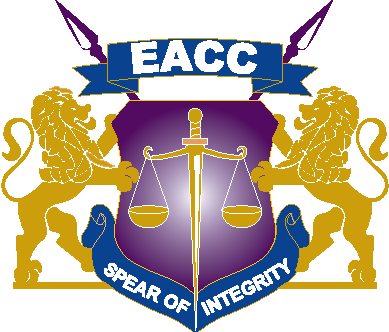 17th May 2021ADDENDUM ONE OF TENDER NO: EACC/42/2020-2021 IFMIS NO. 871902 PROVISION OF PETROLEUM PRODUCTS AND ITS RELATED SERVICES (FRAME WORK CONTRACT FOR ONE-YEAR RENEWABLE SUBJECT TO SATISFACTORY PERFORMANCE)Reference is made to the referenced Open National Tender. Kindly take note of the following clarifications;NOQUERYRESPONSE BY EACCWould you consider extension of bid response time?YES. Closing time is hereby extended from 17th May 2021, 10:00am to 21st May 2021,10:00am.